Строительство контейнерных площадок для сбора твердых коммунальных отходов продолжаетсяГде построены новые площадки, и какие планы строительства на этот год – за ответами на эти вопросы мы обратились к первому заместителю главы Администрации м. р. Алексеевский В. А. Устинову.Как мы уже знаем, в 2019 году на территории района были построены 154 площадки в 15 населенных пунктах района. Много это или мало? Сложно сказать. Несмотря на большое количество построенных площадок, потребности района больше примерно в 2 раза. Задача эта решается постепенно и комплексно. Например, в селе Герасимовка в этом году уже построены 5 современных площадок в рамках реализации государственной программы «Комплексное развитие сельских территорий на 2020-2025 годы», еще 16, но уже в рамках государственной программы Самарской области «Совершенствование системы обращения с отходами, в том числе с твердыми коммунальными отходами, на территории Самарской области» на 2018-2024 годы» и муниципальной программы «Природоохранные мероприятия на территории муниципального  района Алексеевский на 2014-2016 годы  и на период до 2020 года», планируется построить в населенных пунктах – с. Летниково и с. Славинка. Места строительства определены, работы будут выполнены подрядчиком в срок до 30 сентября текущего года.В этом году при выборе места размещения площадки был учтен опыт прошлого года. Для размещения площадок выбиралось место с  возможностью круглогодичного подъезда мусоропогрузочной техники. В выборе места принимали участие глава, депутаты с/п Летниково, а также жители сел Летниково и Славинка.Устройство контейнерных площадок ведется в соответствии с нормами и требованиями действующего законодательства.В заключении хочется обратиться к жителям о необходимости соблюдения Правил благоустройства и содержания своей территории, в части организации сбора, удаления и утилизации отходов, а именно: не складировать навоз, грунт, строительные и иные промышленные отходы, растительные остатки на территории, прилегающей к контейнерной площадке во избежание образования несанкционированных свалок, так как данные виды отходов вывозятся по отдельным договорам.Для большей наглядности мы подготовили для Вас памятку (инструкцию) о том, что можно, а что нельзя складировать на контейнерной площадке. Соблюдение этих простых правил позволит сделать наш с Вами район чище. Помните: чистота и порядок начинается с каждого из нас.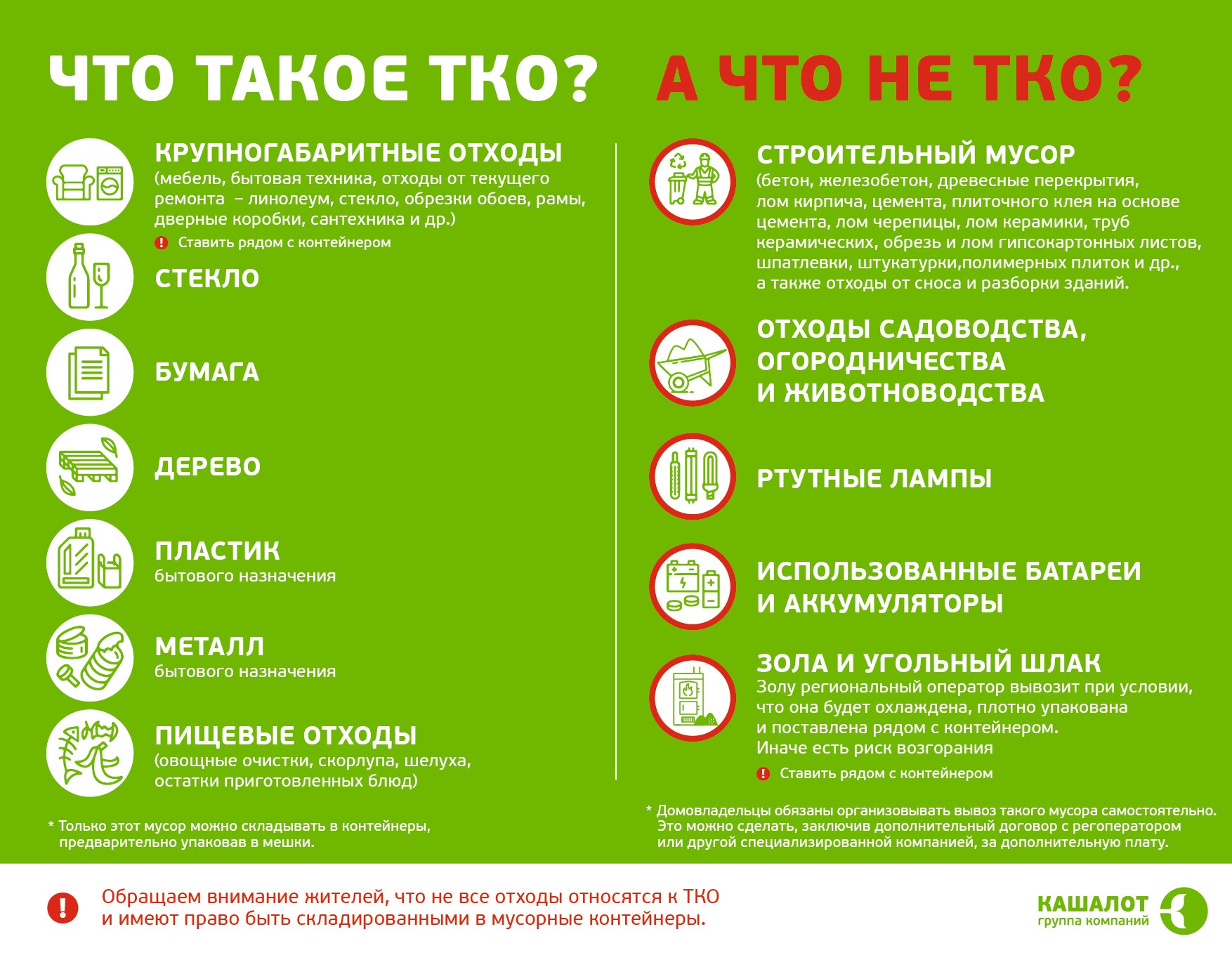 